Порядок исчисления налога на имущество физических лицНа территории города Красноярска начиная с налогового периода 2019 года налог на имущество физических лиц исчисляется от кадастровой стоимости.Налогооблагаемая база определяется в отношении каждого объекта налогообложения как его кадастровая стоимость, внесенная в Единый государственный реестр недвижимости, уменьшенная на размер вычета. Налоговые вычеты освобождают от налогообложения определённую площадь объекта недвижимости (для комнат –  10 кв. м, для квартир – 20 кв. м, для жилых домов – 50 кв. м).Налоговые ставки установлены решением Красноярского городского Совета депутатов от 01.07.1997 № 5-32. Сумма налога зависит от вида объекта налогообложения, кадастровой стоимости, места нахождения объекта.Ниже приведены конкретные примеры расчета налога на имущество физических лиц за 2020 год: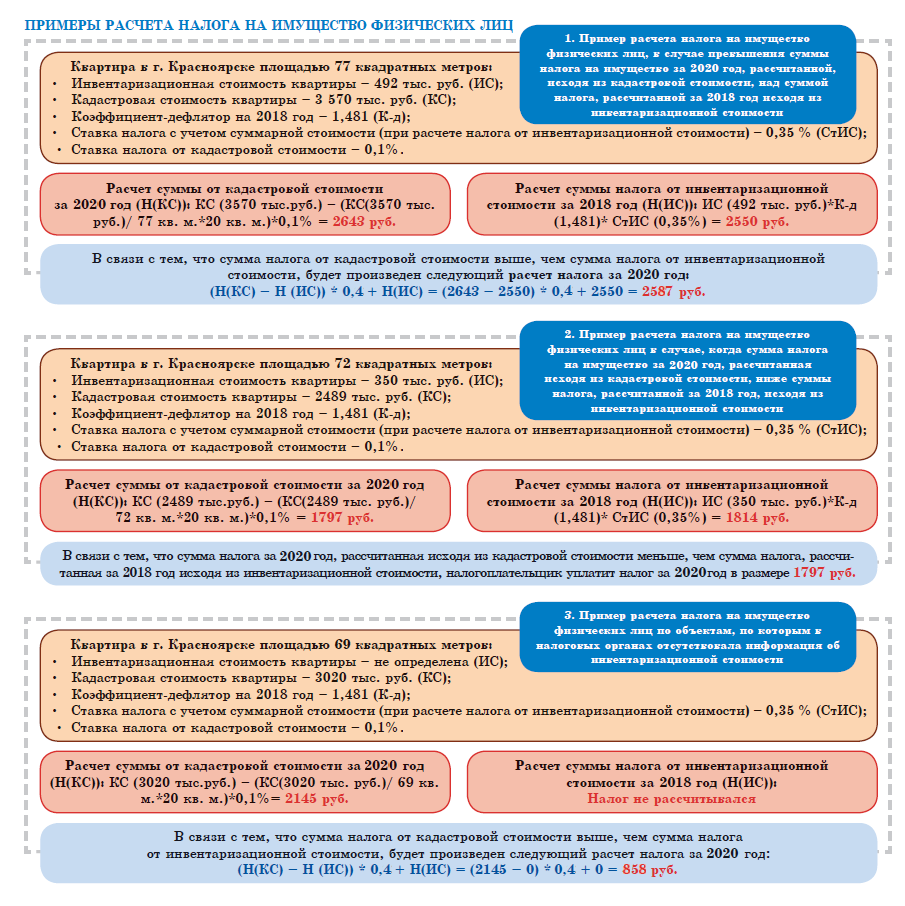 